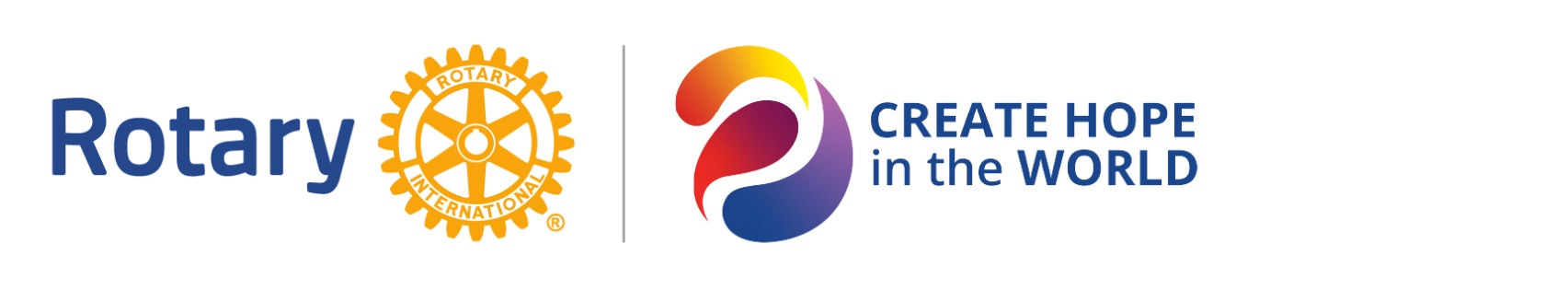 Hanover Rotary Club Notes8/30/23 Weekly MeetingJanice called the meeting to order at 6:54 PM.  Blessing: Steve DunhamPledge: GlennAttending Members:   Judson, Michelle, Ken, Janice, Ted, Glenn, Penny, Holly, Aimee, Vera, Arnie, Sanjeev, Mike SmithVisiting Rotarians: Steve Dunham, Assistant Governor, Ashland Rotary; Rudy Garcia, District Governor, Fluvanna Club; Mark Smith, Ashland Rotary ClubGuests: Major Christine Kim and Charlene Nieman from the Salvation Army  Sergeant-at-Arms Report:  Janice gave a Sergeant-at-Arms report. 13 Hanover Rotarians present. 2 visiting Rotarian. DG Rudy gave a joke that he stole from the Mechanicsville Club. Penny followed it up with a groaner Happy/Sad Bucks: Steve is happy to be next to the Salvation Army ladies. He is happy to see Ted back. Mark Smith is happy to be here tooMike is happy to be part of Rotary and what we doHolly is happy to see Rudy and Mark SmithRudy is also happy to be here and see everyoneRotary Minute: Ken gave a Rotary Minute. The DG performs a significant service in Rotary. They have been extensively trained and provide guidance to clubs across their district. They dedicate many years to the role. They keep the district in line with RI in implementing their activities. He coordinates training for incoming officers.Announcements:Club Social Sunday, September 10 - Socialize and enjoy the great sound of jazz! Desiree Roots at Center Field Outdoor Show Glen Allen! Bring a chair, food trucks to visit and drinks to be had! Arnie and Celeste, Club Chairs, will be waiting for us and holding our spot. First one to get there wins a nice Surprise.  Arrive 30 to 45minutes early. Rain Date Sunday September 17thArnie Interview: Ted was born in Chicago but moved to Pasadena, CA after he was born and grew up there. Went to college at Occidental College. Took a job with TransAmerica in Charlotte and moved to RVA to work for GE/Genworth, designing financial products. He opened his own business doing home health care for seniors. Now he is retired.  He’s been in Rotary for 8 years.Aimee and her husband helped load barrels with school supplies and underwear to send to LiberiaStay tuned for Peanut Sales – hoping by mid-September to have pricing.There are shirts available for volunteers – please contact Janice if you need one.Upcoming DatesSeptember 2023September 6th		Regular Meeting – Holly Austin, YMCASeptember 9th		Community Service: Moments of Hope – Clothing DistributionSeptember 10 		Desiree Roots Concert at Glen Allen Cultural Arts Center September 13th	No Meeting	September 20th	Regular Meeting - Perry Barber, PAL programSeptember 27th	Community Service: TBD	September 30		DacDB workshop at Atlee Library 10:15 a.m.October 2023October 4th		Regular Meeting - Lauren Bell, The Supreme Court NowOctober 11th		No Meeting	October 14th		Community Service: Moments of Hope – Clothing DistributionOctober 12th-15th	DISTRICT CONFERENCE	Marriott Newport NewsOctober 18th		Regular Meeting - Gabby Troutman - Chesapeake Bay FoundationOctober 19th		WORLD POLIO DAY	October 25th		TBD	October 28th		Community Service: TBD	Program:District Governor Rudy Garcia spoke to our Club.  What does it mean to Create Hope in the World? Why is it important to us, our Club, and our community?He was asked several times to join Rotary but the time was never right. After he visited the Fluvanna Club he was hooked. It’s important to ask over and over because we don’t know what’s going on people’s lives. We should treat them as Rotarians in Waiting – someone who has the hear of Rotary but the timing is not right. Include them in our e-mails, and communications so that they can come and experience Rotary. The time is not always right for everyone. If someone has a heart of a Rotarian, it doesn’t matter which Club they join. This year, our President, R. Gordon R. McInally has set 4 priorities that he wants us to focus on this year:Empowering GirlsPeacebuildingEnding PolioMental HealthEmpowering Girls, Peacebuilding and ending Polio have been Areas of Focus before and Gordon is continuing those efforts.The fourth area, the focus on mental health, is personal for Gordon. His brother had untreated mental issues and killed himself leaving behind his broken-hearted family. He is using his position to raise awareness of Mental Health in the World. He has put together a committee that will help him plan activities for the district including a monthly Mental Health Minute and speakers at District Conference.The Power of Four is important to Rotarians. The Action Plan has 4 legs, there are 4 Strategic initiatives, and of course, the Four-Way Test. Membership, Service, Foundation, and Public Image are woven together to create Action. Incorporate the Power of Four into everything you do as a Club.He wants to create a culture where it’s ok to say “Things are not going so well”. The question is not “How are you?” it’s “How are you, really?” He advertised the District Conference, which is in Newport News and is Caribbean Cruise themed.We were also introduced to Major Christine Kim who is the new person in charge of the RVA Salvation Army. Her husband is a Rotary member! The Red Kettle Campaign began in San Francisco in 1891 and is one of the most successful campaigns. There are many people struggling and the Red Kettle helps with the programs for the community. They have a Boys and Girls club, programs for the homeless, food assistance, music and women’s ministry among many others. In the past 2 years, the Rotary Clubs in the RVA area have been challenged to participate in the Red Kettle Campaign. We raised over $1,100 and got Third Place in the challenge.  We will be doing the Red Kettle Campaign again this year.After Judson led the Club in the 4-Way Test, Janice adjourned the meeting at 7:50 p.m. 								Michelle Nelms	